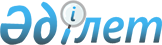 О внесении изменения и дополнения в распоряжение Премьер-Министра Республики Казахстан от 28 декабря 2015 года № 159-р "Об утверждении Национального плана по развитию взаимодействия неправительственных организаций и государства в Республике Казахстан на 2016 – 2020 годы"Распоряжение Премьер-Министра Республики Казахстан от 28 июня 2018 года № 78-р
      1.Внести в распоряжение Премьер-Министра Республики Казахстан от 28 декабря 2015 года № 159-р "Об утверждении Национального плана по развитию взаимодействия неправительственных организаций и государства в Республике Казахстан на 2016 – 2020 годы" следующие изменение и дополнение:
      в Национальном плане по развитию взаимодействия неправительственных организаций и государства в Республике Казахстан на 2016 – 2020 годы, утвержденном указанным распоряжением:
      строку, порядковый номер 8, изложить в следующей редакции:
      "
                                                                                                                                                       ";
      дополнить строкой, порядковый номер 8-1, следующего содержания:
      "
                                                                                                                                                       ".
      2. Контроль за исполнением настоящего распоряжения возложить на Министерство по делам религий и гражданского общества Республики Казахстан.
					© 2012. РГП на ПХВ «Институт законодательства и правовой информации Республики Казахстан» Министерства юстиции Республики Казахстан
				
8.
Организация и проведение республиканского Мажилиса общественных советов
рекомендации Мажилиса общественных советов
МДРГО
2017, 

2019 годы
2017 год – 

10200,0,

2019 год – 14095,0.
8-1.
Организация и проведение республиканской конференции общественных советов.

Проведение семинаров для общественных советов
рекомендации конференции общественных советов
МДРГО
2018, 2020 годы
2018 год – 14095,0,

2020 год –                         14095,0.
      Премьер-Министр                                                                     Б. Сагинтаев
